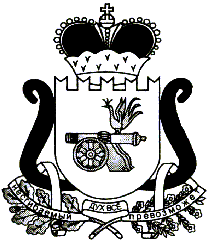 АДМИНИСТРАЦИЯ МУНИЦИПАЛЬНОГО ОБРАЗОВАНИЯ«ЕЛЬНИНСКИЙ РАЙОН» СМОЛЕНСКОЙ ОБЛАСТИП О С Т А Н О В Л Е Н И Е от  22.01.2020 №  25г. ЕльняО внесении изменений в постановление Администрации муниципального образования «Ельнинский район» Смоленской области от 04.12.2013 № 717В соответствии со статьёй 179 Бюджетного кодекса Российской Федерации, постановлением Администрации муниципального образования «Ельнинский район» Смоленской области от 21.10.2013 № 615 «Об утверждении порядка разработки и реализации муниципальных программ Ельнинского района Смоленской области» (в редакции постановлений Администрации муниципального образования «Ельнинский район» Смоленской области от 25.12.2014 № 852, от 28.10.2016 № 1069), Администрация муниципального образования «Ельнинский район» Смоленской областип о с т а н о в л я е т:Внести в постановление Администрации муниципального образования «Ельнинский район» Смоленской области от 04.12.2013 № 717 «Об утверждении муниципальной программы «Патриотическое воспитание молодёжи муниципального образования «Ельнинский район» Смоленской области на 2014-2016 годы» (в редакции постановлений Администрации муниципального образования «Ельнинский район» Смоленской области от 13.03.2015 № 157, от 05.10.2015 № 324, от 16.11.2015 № 437, от 20.01.2016 № 26, от 09.06.2016 № 613, от 20.01.2017 № 40, от 09.03.2017 № 224, от 12.01.2018 № 24) следующие изменения:1.1.	В заголовке и пункте 1 слова «на 2014 – 2016 годы» исключить.1.2.	Муниципальную программу «Патриотическое воспитание молодёжи муниципального образования «Ельнинский район» Смоленской области» на 2014-2016 годы, утверждённую постановлением Администрации муниципального образования «Ельнинский район» Смоленской области 04.12.2013 № 717 (в редакции постановлений Администрации муниципального образования «Ельнинский район» Смоленской области от 13.03.2015 № 157, от 05.10.2015 № 324, от 16.11.2015 № 437, от 20.01.2016 № 26, от 09.06.2016 № 613, от 20.01.2017 № 40, от 09.03.2017 № 224, от 12.01.2018 № 24), изложить в новой редакции (прилагается).Признать утратившим силу постановление Администрации муниципального образования «Ельнинский район» Смоленской области от 29.01.2019 № 54 «Об утверждении муниципальной программы «Патриотическое воспитание граждан муниципального образования «Ельнинский район» Смоленской области в новой редакции».3. Контроль за исполнением настоящего постановления возложить на заместителя Главы муниципального образования «Ельнинский район» Смоленской области М.А. Пысина.Глава муниципального образования «Ельнинский район» Смоленской области 				Н.Д. Мищенков                           Утверждена                                                           постановлением Администрации                                                         муниципального образования                                                          «Ельнинский район» Смоленской областиот 04.12.2013 № 717 (в редакции постановлений Администрации муниципального образования «Ельнинский район» Смоленской области от 13.03.2015 № 157, от 05.10.2015 № 324, от 16.11.2015 № 437, от 20.01.2016 № 26,  от 09.06.2016 № 613, от 20.01.2017 № 40, от 09.03.2017 № 224, от 12.01.2018 № 24, от «___» ______ 2020 № ____ )МУНИЦИПАЛЬНАЯ ПРОГРАММА«Патриотическое воспитание граждан муниципального образования «Ельнинский район» Смоленской области»ПАСПОРТмуниципальной программы Ельнинского района Смоленской области «Патриотическое воспитание граждан муниципального образования «Ельнинский район» Смоленской области»1. Общая характеристика социально-экономической сферы реализации муниципальной программыРаботу в сфере патриотического воспитания и допризывной подготовки координирует ведущий специалист по молодёжной политике Администрации муниципального образования «Ельнинский район» Смоленской области.Проводимая на протяжении ряда лет на территории Ельнинского района Смоленской области работа в сфере патриотического воспитания и допризывной подготовки способствует возникновению положительных тенденций: - возросло количество молодых людей, участвующих в мероприятиях военно-патриотической направленности;- растут показатели призыва молодых граждан на военную службу.  Но существуют и определенные проблемы. Во-первых, в муниципальном образовании «Ельнинский район» Смоленской области отсутствует опорно-экспериментальный центр гражданского и военно-патриотического воспитания молодежи, что не позволяет организовать работу по данному направлению на должном уровне, увеличить охват молодежи мероприятиями патриотической направленности.Во-вторых, необходима модернизация материально-технической базы патриотического воспитания, повышение уровня его организационно-методического обеспечения и профессиональной подготовки организаторов и специалистов патриотического воспитания, развитие системы патриотического воспитания в трудовых коллективах Ельнинского района Смоленской области. Динамика реализации целевых показателей Программы приведена в таблице 1:Таблица 1Эффективная организация работы в данном направлении возможна только в условиях комплексного подхода, который нашел отражение в данной Программе.2. Приоритеты муниципальной политики в сфере реализации муниципальной программы, цели, целевые показатели, описание ожидаемых конечных результатов, сроков и этапов реализации муниципальной программыПриоритетные направления региональной государственной политики в сфере реализации программы сформулированы с учётом целей и задач, поставленных в документах федерального и регионального уровней:- Федеральный закон от 26.05.1995 № 98-ФЗ «О государственной поддержке молодежных и детских общественных объединений»;- Постановление Правительства Российской Федерации от 30.12.2015
№ 1493 «О Государственной программе «Патриотическое воспитание граждан Российской Федерации на 2016 - 2020 годы»;- Распоряжение Правительства Российской Федерации от 18.12.2006 
№ 1760-р «О Стратегии государственной молодежной политики в Российской Федерации»;- Распоряжение Правительства Российской Федерации от 17.11.2008 
№ 1662-р «О концепции долгосрочного социально-экономического развития Российской Федерации на период до 2020 года»;- Стратегия социально-экономического развития Смоленской области на долгосрочную перспективу (до 2020 года), утверждённая постановлением Смоленской области от 26.11.2007 № 418. Основной целью Программы является дальнейшее развитие и совершенствование системы патриотического воспитания и допризывной подготовки граждан, проживающих на территории муниципального образования «Ельнинский район» Смоленской области. Целевые показатели Программы представлены в приложении № 1.Основными задачами Программы являются:- повышение роли государственных и общественных структур в формировании высокого патриотического сознания граждан;- осуществление информационной и пропагандистской деятельности в целях привлечения молодежи к участию в мероприятиях военно-патриотической направленности;- усиление роли общественных организаций в осуществлении патриотического воспитания молодежи; - создание условий для повышения активности участия молодежи в мероприятиях, посвященных героическому прошлому России, Смоленщины и Ельнинской земли;- повышение престижа военной службы в молодежной среде;- формирование позитивного отношения общества к военной службе и положительной мотивации у молодых людей относительно прохождения военной службы по контракту и по призыву.Решение указанных задач предполагается осуществлять путем реализации мероприятий Программы согласно приложению № 2.Посредством реализации программы на территории муниципального образования «Ельнинский район» Смоленской области планируется: увеличение к 2021 году численности детей и молодежи, принимающих участие в деятельности детских и молодежных общественных объединений патриотической направленности, на 15% по отношению к аналогичному показателю 2013 года; увеличение к 2021 году количества граждан, проживающих на территории муниципального образования «Ельнинский район» Смоленской области, привлеченных к участию в мероприятиях патриотической направленности, на 20% по отношению к аналогичному показателю 2013 года.  Этапы реализации программы:1 этап - период реализации мероприятий в пределах средств районного бюджета (8 лет), 2014-2021 г.г.3. Обобщенная характеристика основных мероприятий, входящих в состав муниципальной программыМуниципальная программа включает 6 основных мероприятий:Основное мероприятие 1. Информационно-аналитическое обеспечение системы гражданского и патриотического воспитания.Основное мероприятие 2. Научно-методическое обеспечение системы гражданского и патриотического воспитания.Основное мероприятие 3. Проведение мероприятий по гражданско-патриотическому воспитанию.Основное мероприятие 4. Проведение мероприятий по военно-патриотическому воспитанию граждан.Основное мероприятие 5. Проведение мероприятий по героико-патриотическому воспитанию граждан.Основное мероприятие 6. Допризывная подготовка молодежи к военной службе.Обобщенная характеристика основных мероприятий, входящих в состав муниципальной программы подробно изложена в приложении № 2.4.Обоснование ресурсного обеспечения муниципальной программыРеализация мероприятий программы осуществляется за счёт средств бюджета муниципального образования «Ельнинский район» Смоленской области в пределах средств, предусмотренных в бюджете на очередной финансовый год.Общий объём ассигнований Программы составляет 930,0 тыс. рублей, в том числе по годам:2014 год – 100,0 тыс. рублей;2015 год – 150,0 тыс. рублей;2016 год – 150,0 тыс. рублей;2017 год – 150,0 тыс. рублей;2018 год – 150,0 тыс. рублей;2019 год – 100,0 тыс. рублей;2020 год – 130,0 тыс. рублей;2021 год – 0,0 тыс. рублей.Финансирование программы из бюджета муниципального образования «Ельнинский район» Смоленской области будет осуществляться в пределах средств, утверждённых на её реализацию в решении «О бюджете муниципального образования «Ельнинский район» Смоленской области  на очередной финансовый год и плановый период».5. Основные меры правового регулирования в сфере реализации муниципальной программыСведения об основных мерах нормативно-правового регулирования в сфере реализации муниципальной программы «Патриотическое воспитание граждан муниципального образования «Ельнинский район» Смоленской области» изложены в приложении № 3 и отражены в:- Федеральном Законе от 26.05.1995 № 98-ФЗ «О государственной поддержке молодежных и детских общественных объединений»;- Законе РФ от 14.01.1993 № 4292-1 «Об увековечении памяти погибших при защите Отечества»; - Постановлении Правительства Российской Федерации от 30.12.2015
№ 1493 «О Государственной программе «Патриотическое воспитание граждан Российской Федерации на 2016 - 2020 годы»;- Приказе Министра обороны РФ от 19.11.2014 № 845 «Об утверждении порядка организации и проведении поисковой работы общественно-государственными объединениями, общественными объединениями, уполномоченными на проведение такой работы, осуществляемой в целях выявления неизвестных воинских захоронений и непогребённых останков солдат, установления имён погибших и пропавших без вести при защите Отечества и увековечения их памяти»;- Постановлении Администрации Смоленской области от 26.01.2006 № 20 «Об утверждении положения о порядке организации и проведения поисковой работы на территории Смоленской области».6. Применение мер муниципального регулирования в сфере реализации муниципальной программыОценка применения мер муниципального регулирования в сфере реализации муниципальной программы «Патриотическое воспитание граждан муниципального образования «Ельнинский район» Смоленской области» не может быть произведена, в связи с отсутствием налоговых льгот, выпадающих доходов и дополнительно полученных доходов.Приложение № 1к муниципальной программе «Патриотическое воспитание граждан муниципального образования «Ельнинский район» Смоленской области»Целевые показатели реализации муниципальной программы «Патриотическое воспитание граждан муниципального образования «Ельнинский район» Смоленской области» Приложение № 2к муниципальной программе «Патриотическое воспитание граждан муниципального образования «Ельнинский район» Смоленской области»План реализации муниципальной программы «Патриотическое воспитание граждан муниципального образования «Ельнинский район» Смоленской области» Приложение № 3к муниципальной программе «Патриотическое воспитание граждан» муниципального образования «Ельнинский район» Смоленской области»Меры нормативно-правового регулирования в сфере реализации муниципальной программы «Патриотическое воспитание граждан муниципального образования «Ельнинский район» Смоленской области» Отп.1 экз. – в делоРазослать: пр., Хохловой Н.В., бух.,Исп. Н.В. Хохловафин. упр., отд. эконом.тел. 8910719259414.01.2020 г.Разработчик:Н.В. Хохловател. 8910719259414.01.2020 г. Визы:Е.В. Глебова               _____________«___»______ 2020 г.М.А. Макаренкова      _____________«___»______ 2020 г.Т.В. Орещенкова         _____________«___»______ 2020 г.М.А. Пысин                  _____________«___»______ 2020 г.О.И. Новикова                _____________«___»______ 2020 г.Администратор муниципальной программыАдминистрация муниципального образования «Ельнинский район» Смоленской областиИсполнители основных мероприятий муниципальной программы  Администрация муниципального образования «Ельнинский район» Смоленской областиЦель муниципальной программыЦель Программы – дальнейшее развитие и  совершенствование системы патриотического воспитания и допризывной подготовки граждан, проживающих на территории муниципального образования «Ельнинский район» Смоленской области.Целевые показатели реализации муниципальной программы  - увеличение к 2021 году численности детей и молодежи, принимающих участие в деятельности детских и молодежных общественных объединениях патриотической направленности, на 15 % по отношению к аналогичному показателю 2013 года;- увеличение к 2021 году количества молодых граждан, проживающих на территории муниципального образования «Ельнинский район» Смоленской области, привлеченных к участию в мероприятиях патриотической направленности, на 20 % по отношению к аналогичному показателю 2013 года.Сроки (этапы) реализации муниципальной программы1 этап - период реализации мероприятий в пределах средств районного бюджета (8 лет), 2014-2021 г.г.Объемы ассигнований муниципальной программы (по годам реализации и в разрезе источников финансирования)Общий объём ассигнований программы 2014-2021 гг. составляет 930,0 тыс. рублей, в том числе по годам:2014 год – 100,0 тыс. рублей;2015 год – 150,0 тыс. рублей;2016 год – 150,0 тыс. рублей;2017 год – 150,0 тыс. рублей;2018 год – 150,0 тыс. рублей;2019 год – 100,0 тыс. рублей;2020 год – 130,0 тыс. рублей;2021 год – 0,00 тыс. рублей.Источник ассигнований - средства бюджета муниципального образования «Ельнинский район» Смоленской области.Ожидаемые результаты реализации муниципальной программыПосредством реализации программы на территории муниципального образования «Ельнинский район» Смоленской области  планируется: увеличение к 2021 году численности детей и молодежи, принимающих участие в деятельности детских и молодежных общественных объединений патриотической направленности, на 15 % по отношению к аналогичному показателю 2013 года; увеличение к 2021 году количества граждан, проживающих на территории муниципального образования «Ельнинский район» Смоленской области, привлеченных к участию в мероприятиях патриотической направленности, на 20 % по отношению к аналогичному показателю 2013 года. №п/пЦелевой показатель2012 год (по отношению к аналогичному показателю 2011 года)2013 год (по отношению к аналогичному показателю 2011 года)12341.Увеличение численности детей и молодежи, принимающих участие в деятельности детских и молодежных общественных объединений патриотической направленности и допризывной подготовки.5%10%2.Увеличение количества молодых граждан, проживающих на территории муниципального образования  «Ельнинский район» Смоленской области, привлеченных к участию в мероприятиях патриотической направленности и допризывной подготовки.10%15%№ п/пНаименование показателяЕдиница измеренияБазовые значения показателей по годамБазовые значения показателей по годамПланируемые значения показателей (на период реализации решения Ельнинского районного Совета депутатов о местном бюджете)Планируемые значения показателей (на период реализации решения Ельнинского районного Совета депутатов о местном бюджете)Планируемые значения показателей (на период реализации решения Ельнинского районного Совета депутатов о местном бюджете)Планируемые значения показателей (на период реализации решения Ельнинского районного Совета депутатов о местном бюджете)Планируемые значения показателей (на период реализации решения Ельнинского районного Совета депутатов о местном бюджете)Планируемые значения показателей (на период реализации решения Ельнинского районного Совета депутатов о местном бюджете)Планируемые значения показателей (на период реализации решения Ельнинского районного Совета депутатов о местном бюджете)Планируемые значения показателей (на период реализации решения Ельнинского районного Совета депутатов о местном бюджете)№ п/пНаименование показателяЕдиница измерения20122013201420152016201720182019202020211.Муниципальная программа«Патриотическое воспитание граждан муниципального образования «Ельнинский район» Смоленской области» «Патриотическое воспитание граждан муниципального образования «Ельнинский район» Смоленской области» «Патриотическое воспитание граждан муниципального образования «Ельнинский район» Смоленской области» «Патриотическое воспитание граждан муниципального образования «Ельнинский район» Смоленской области» «Патриотическое воспитание граждан муниципального образования «Ельнинский район» Смоленской области» «Патриотическое воспитание граждан муниципального образования «Ельнинский район» Смоленской области» «Патриотическое воспитание граждан муниципального образования «Ельнинский район» Смоленской области» «Патриотическое воспитание граждан муниципального образования «Ельнинский район» Смоленской области» «Патриотическое воспитание граждан муниципального образования «Ельнинский район» Смоленской области» «Патриотическое воспитание граждан муниципального образования «Ельнинский район» Смоленской области» 1.Увеличение численности детей и молодежи, принимающих участие в деятельности детских и молодежных общественных объединений патриотической направленности и допризывной подготовки.%5101111,51212,5131414,5152.Увеличение количества молодых граждан, проживающих на территории муниципального образования «Ельнинский район» Смоленской области, привлеченных к участию в мероприятиях патриотической направленности и допризывной подготовки.%10151616,51717,5181919,520НаименованиеИсполнитель мероприятияИсточники финансового обеспечения (расшифровать)всегоОбъем средств на реализацию муниципальной программы на отчетный год и плановый период, тыс. рублейОбъем средств на реализацию муниципальной программы на отчетный год и плановый период, тыс. рублейОбъем средств на реализацию муниципальной программы на отчетный год и плановый период, тыс. рублейОбъем средств на реализацию муниципальной программы на отчетный год и плановый период, тыс. рублейОбъем средств на реализацию муниципальной программы на отчетный год и плановый период, тыс. рублейОбъем средств на реализацию муниципальной программы на отчетный год и плановый период, тыс. рублейОбъем средств на реализацию муниципальной программы на отчетный год и плановый период, тыс. рублейОбъем средств на реализацию муниципальной программы на отчетный год и плановый период, тыс. рублейПланируемое значение показателя на реализацию муниципальной программы на отчетный год и плановый периодПланируемое значение показателя на реализацию муниципальной программы на отчетный год и плановый периодПланируемое значение показателя на реализацию муниципальной программы на отчетный год и плановый периодПланируемое значение показателя на реализацию муниципальной программы на отчетный год и плановый периодПланируемое значение показателя на реализацию муниципальной программы на отчетный год и плановый периодПланируемое значение показателя на реализацию муниципальной программы на отчетный год и плановый периодПланируемое значение показателя на реализацию муниципальной программы на отчетный год и плановый периодПланируемое значение показателя на реализацию муниципальной программы на отчетный год и плановый периодНаименованиеИсполнитель мероприятияИсточники финансового обеспечения (расшифровать)всего2014201520162017201820192020202120142015201620172018201920202021Цель муниципальной программы: дальнейшее развитие и совершенствование системы патриотического воспитания и допризывной подготовки молодых граждан, проживающих на территории муниципального образования «Ельнинский район» Смоленской областиЦель муниципальной программы: дальнейшее развитие и совершенствование системы патриотического воспитания и допризывной подготовки молодых граждан, проживающих на территории муниципального образования «Ельнинский район» Смоленской областиЦель муниципальной программы: дальнейшее развитие и совершенствование системы патриотического воспитания и допризывной подготовки молодых граждан, проживающих на территории муниципального образования «Ельнинский район» Смоленской областиЦель муниципальной программы: дальнейшее развитие и совершенствование системы патриотического воспитания и допризывной подготовки молодых граждан, проживающих на территории муниципального образования «Ельнинский район» Смоленской областиЦель муниципальной программы: дальнейшее развитие и совершенствование системы патриотического воспитания и допризывной подготовки молодых граждан, проживающих на территории муниципального образования «Ельнинский район» Смоленской областиЦель муниципальной программы: дальнейшее развитие и совершенствование системы патриотического воспитания и допризывной подготовки молодых граждан, проживающих на территории муниципального образования «Ельнинский район» Смоленской областиЦель муниципальной программы: дальнейшее развитие и совершенствование системы патриотического воспитания и допризывной подготовки молодых граждан, проживающих на территории муниципального образования «Ельнинский район» Смоленской областиЦель муниципальной программы: дальнейшее развитие и совершенствование системы патриотического воспитания и допризывной подготовки молодых граждан, проживающих на территории муниципального образования «Ельнинский район» Смоленской областиЦель муниципальной программы: дальнейшее развитие и совершенствование системы патриотического воспитания и допризывной подготовки молодых граждан, проживающих на территории муниципального образования «Ельнинский район» Смоленской областиЦель муниципальной программы: дальнейшее развитие и совершенствование системы патриотического воспитания и допризывной подготовки молодых граждан, проживающих на территории муниципального образования «Ельнинский район» Смоленской областиЦель муниципальной программы: дальнейшее развитие и совершенствование системы патриотического воспитания и допризывной подготовки молодых граждан, проживающих на территории муниципального образования «Ельнинский район» Смоленской областиЦель муниципальной программы: дальнейшее развитие и совершенствование системы патриотического воспитания и допризывной подготовки молодых граждан, проживающих на территории муниципального образования «Ельнинский район» Смоленской областиЦель муниципальной программы: дальнейшее развитие и совершенствование системы патриотического воспитания и допризывной подготовки молодых граждан, проживающих на территории муниципального образования «Ельнинский район» Смоленской областиЦель муниципальной программы: дальнейшее развитие и совершенствование системы патриотического воспитания и допризывной подготовки молодых граждан, проживающих на территории муниципального образования «Ельнинский район» Смоленской областиЦель муниципальной программы: дальнейшее развитие и совершенствование системы патриотического воспитания и допризывной подготовки молодых граждан, проживающих на территории муниципального образования «Ельнинский район» Смоленской областиЦель муниципальной программы: дальнейшее развитие и совершенствование системы патриотического воспитания и допризывной подготовки молодых граждан, проживающих на территории муниципального образования «Ельнинский район» Смоленской областиЦель муниципальной программы: дальнейшее развитие и совершенствование системы патриотического воспитания и допризывной подготовки молодых граждан, проживающих на территории муниципального образования «Ельнинский район» Смоленской областиЦель муниципальной программы: дальнейшее развитие и совершенствование системы патриотического воспитания и допризывной подготовки молодых граждан, проживающих на территории муниципального образования «Ельнинский район» Смоленской областиЦель муниципальной программы: дальнейшее развитие и совершенствование системы патриотического воспитания и допризывной подготовки молодых граждан, проживающих на территории муниципального образования «Ельнинский район» Смоленской областиЦель муниципальной программы: дальнейшее развитие и совершенствование системы патриотического воспитания и допризывной подготовки молодых граждан, проживающих на территории муниципального образования «Ельнинский район» Смоленской областиЦелевые показатели:ххххххххххх1111,51212,5131414,5151. Увеличение к 2021 году численности детей и молодежи, принимающих участие в деятельности детских и молодежных общественных объединений патриотической направленности, на 15% по отношению к аналогичному показателю 2013 года (%)ххххххххххх1111,51212,5131414,5152.Увеличение к 2021 году количества молодых граждан, проживающих на территории муниципального образования «Ельнинский район» Смоленской области, привлеченных к участию в мероприятиях патриотической направленности, на 20% по отношению к аналогичному показателю 2013 года (%)ххххххххххх1616,51717,5181919,520Основное мероприятие 1. Информационно-аналитическое обеспечение системы гражданского и патриотического воспитанияОсновное мероприятие 1. Информационно-аналитическое обеспечение системы гражданского и патриотического воспитанияОсновное мероприятие 1. Информационно-аналитическое обеспечение системы гражданского и патриотического воспитанияОсновное мероприятие 1. Информационно-аналитическое обеспечение системы гражданского и патриотического воспитанияОсновное мероприятие 1. Информационно-аналитическое обеспечение системы гражданского и патриотического воспитанияОсновное мероприятие 1. Информационно-аналитическое обеспечение системы гражданского и патриотического воспитанияОсновное мероприятие 1. Информационно-аналитическое обеспечение системы гражданского и патриотического воспитанияОсновное мероприятие 1. Информационно-аналитическое обеспечение системы гражданского и патриотического воспитанияОсновное мероприятие 1. Информационно-аналитическое обеспечение системы гражданского и патриотического воспитанияОсновное мероприятие 1. Информационно-аналитическое обеспечение системы гражданского и патриотического воспитанияОсновное мероприятие 1. Информационно-аналитическое обеспечение системы гражданского и патриотического воспитанияОсновное мероприятие 1. Информационно-аналитическое обеспечение системы гражданского и патриотического воспитанияОсновное мероприятие 1. Информационно-аналитическое обеспечение системы гражданского и патриотического воспитанияОсновное мероприятие 1. Информационно-аналитическое обеспечение системы гражданского и патриотического воспитанияОсновное мероприятие 1. Информационно-аналитическое обеспечение системы гражданского и патриотического воспитанияОсновное мероприятие 1. Информационно-аналитическое обеспечение системы гражданского и патриотического воспитанияОсновное мероприятие 1. Информационно-аналитическое обеспечение системы гражданского и патриотического воспитанияОсновное мероприятие 1. Информационно-аналитическое обеспечение системы гражданского и патриотического воспитанияОсновное мероприятие 1. Информационно-аналитическое обеспечение системы гражданского и патриотического воспитанияОсновное мероприятие 1. Информационно-аналитическое обеспечение системы гражданского и патриотического воспитанияИнформационно-аналитическое обеспечение системы гражданского и патриотического воспитанияАдминистрация МО «Ельнинский район» Смоленской областирайонный бюджет---------хххххххх1.  Количество мероприятий районного уровняххххххххххх55555555Изготовление и распространение полиграфической продукции, способствующей формированию патриотических ценностей, взглядов, убеждений (буклеты, листовки и др.)Администрация МО «Ельнинский район» Смоленской областирайонный бюджет---------ххххххххОсновное мероприятие 2. Научно-методическое обеспечение  системы гражданского и патриотического воспитанияОсновное мероприятие 2. Научно-методическое обеспечение  системы гражданского и патриотического воспитанияОсновное мероприятие 2. Научно-методическое обеспечение  системы гражданского и патриотического воспитанияОсновное мероприятие 2. Научно-методическое обеспечение  системы гражданского и патриотического воспитанияОсновное мероприятие 2. Научно-методическое обеспечение  системы гражданского и патриотического воспитанияОсновное мероприятие 2. Научно-методическое обеспечение  системы гражданского и патриотического воспитанияОсновное мероприятие 2. Научно-методическое обеспечение  системы гражданского и патриотического воспитанияОсновное мероприятие 2. Научно-методическое обеспечение  системы гражданского и патриотического воспитанияОсновное мероприятие 2. Научно-методическое обеспечение  системы гражданского и патриотического воспитанияОсновное мероприятие 2. Научно-методическое обеспечение  системы гражданского и патриотического воспитанияОсновное мероприятие 2. Научно-методическое обеспечение  системы гражданского и патриотического воспитанияОсновное мероприятие 2. Научно-методическое обеспечение  системы гражданского и патриотического воспитанияОсновное мероприятие 2. Научно-методическое обеспечение  системы гражданского и патриотического воспитанияОсновное мероприятие 2. Научно-методическое обеспечение  системы гражданского и патриотического воспитанияОсновное мероприятие 2. Научно-методическое обеспечение  системы гражданского и патриотического воспитанияОсновное мероприятие 2. Научно-методическое обеспечение  системы гражданского и патриотического воспитанияОсновное мероприятие 2. Научно-методическое обеспечение  системы гражданского и патриотического воспитанияОсновное мероприятие 2. Научно-методическое обеспечение  системы гражданского и патриотического воспитанияОсновное мероприятие 2. Научно-методическое обеспечение  системы гражданского и патриотического воспитанияОсновное мероприятие 2. Научно-методическое обеспечение  системы гражданского и патриотического воспитанияНаучно-методическое обеспечение  системы гражданского и патриотического воспитания Администрация МО «Ельнинский район» Смоленской областирайонный бюджет---------хххххххх1.  Количество мероприятий районного уровняххххххххххх1212121212121212Проведение семинаров, круглых столов, конференций по повышению гражданской активности, развитию правовой и политической культурыАдминистрация МО «Ельнинский район» Смоленской областирайонный бюджет---------ххххххххУчастие в семинарах, круглых столах для организаторов патриотической работы и допризывной подготовки молодёжиАдминистрация МО «Ельнинский район» Смоленской областирайонный бюджет---------ххххххххОсновное мероприятие 3. Проведение мероприятий по гражданско-патриотическому воспитаниюОсновное мероприятие 3. Проведение мероприятий по гражданско-патриотическому воспитаниюОсновное мероприятие 3. Проведение мероприятий по гражданско-патриотическому воспитаниюОсновное мероприятие 3. Проведение мероприятий по гражданско-патриотическому воспитаниюОсновное мероприятие 3. Проведение мероприятий по гражданско-патриотическому воспитаниюОсновное мероприятие 3. Проведение мероприятий по гражданско-патриотическому воспитаниюОсновное мероприятие 3. Проведение мероприятий по гражданско-патриотическому воспитаниюОсновное мероприятие 3. Проведение мероприятий по гражданско-патриотическому воспитаниюОсновное мероприятие 3. Проведение мероприятий по гражданско-патриотическому воспитаниюОсновное мероприятие 3. Проведение мероприятий по гражданско-патриотическому воспитаниюОсновное мероприятие 3. Проведение мероприятий по гражданско-патриотическому воспитаниюОсновное мероприятие 3. Проведение мероприятий по гражданско-патриотическому воспитаниюОсновное мероприятие 3. Проведение мероприятий по гражданско-патриотическому воспитаниюОсновное мероприятие 3. Проведение мероприятий по гражданско-патриотическому воспитаниюОсновное мероприятие 3. Проведение мероприятий по гражданско-патриотическому воспитаниюОсновное мероприятие 3. Проведение мероприятий по гражданско-патриотическому воспитаниюОсновное мероприятие 3. Проведение мероприятий по гражданско-патриотическому воспитаниюОсновное мероприятие 3. Проведение мероприятий по гражданско-патриотическому воспитаниюОсновное мероприятие 3. Проведение мероприятий по гражданско-патриотическому воспитаниюОсновное мероприятие 3. Проведение мероприятий по гражданско-патриотическому воспитаниюПроведение мероприятий по гражданско-патриотическому воспитаниюАдминистрация МО «Ельнинский район» Смоленской областирайонный бюджет164,31549,33020201020-хххххххх1. Количество мероприятий районного уровняххххххххххх555555552. Количество мероприятий областного уровняххххххххххх33333333Организация и проведение  акции «Непобежденные. Пример для молодых» в рамках Всероссийской акции "Георгиевская ленточка"Администрация МО «Ельнинский район» Смоленской областирайонный бюджет851010151515515-ххххххххПроведение акции «Мы – граждане России!»Администрация МО «Ельнинский район» Смоленской областирайонный бюджет52,4-17,4155555-ххххххххПроведение мероприятий, посвященных Победе в Великой Отечественной войне 1941-1945 гг.Администрация МО «Ельнинский район» Смоленской областирайонный бюджет55-------ххххххххПроведение мероприятий, посвященных 70-летию Победы в Великой Отечественной войне 1941-1945 гг.Администрация МО «Ельнинский район» Смоленской областирайонный бюджет21,9-21,9------ххххххххОбеспечение участия во всероссийских, региональных мероприятиях, сборах, фестивалях, конкурсах патриотической направленностиАдминистрация МО «Ельнинский район» Смоленской областирайонный бюджет---------ххххххххОсновное мероприятие 4. Проведение мероприятий по военно-патриотическому воспитанию гражданОсновное мероприятие 4. Проведение мероприятий по военно-патриотическому воспитанию гражданОсновное мероприятие 4. Проведение мероприятий по военно-патриотическому воспитанию гражданОсновное мероприятие 4. Проведение мероприятий по военно-патриотическому воспитанию гражданОсновное мероприятие 4. Проведение мероприятий по военно-патриотическому воспитанию гражданОсновное мероприятие 4. Проведение мероприятий по военно-патриотическому воспитанию гражданОсновное мероприятие 4. Проведение мероприятий по военно-патриотическому воспитанию гражданОсновное мероприятие 4. Проведение мероприятий по военно-патриотическому воспитанию гражданОсновное мероприятие 4. Проведение мероприятий по военно-патриотическому воспитанию гражданОсновное мероприятие 4. Проведение мероприятий по военно-патриотическому воспитанию гражданОсновное мероприятие 4. Проведение мероприятий по военно-патриотическому воспитанию гражданОсновное мероприятие 4. Проведение мероприятий по военно-патриотическому воспитанию гражданОсновное мероприятие 4. Проведение мероприятий по военно-патриотическому воспитанию гражданОсновное мероприятие 4. Проведение мероприятий по военно-патриотическому воспитанию гражданОсновное мероприятие 4. Проведение мероприятий по военно-патриотическому воспитанию гражданОсновное мероприятие 4. Проведение мероприятий по военно-патриотическому воспитанию гражданОсновное мероприятие 4. Проведение мероприятий по военно-патриотическому воспитанию гражданОсновное мероприятие 4. Проведение мероприятий по военно-патриотическому воспитанию гражданОсновное мероприятие 4. Проведение мероприятий по военно-патриотическому воспитанию гражданОсновное мероприятие 4. Проведение мероприятий по военно-патриотическому воспитанию гражданПроведение мероприятий по военно-патриотическому воспитанию гражданАдминистрация МО «Ельнинский район» Смоленской областирайонный бюджет44,263519,26320-----хххххххх1. Количество мероприятий районного уровняххххххххххх44444444Организация и проведение встреч обучающихся образовательных учреждений, представителей молодежных общественных объединений, ветеранских организацийАдминистрация МО «Ельнинский район» Смоленской областирайонный бюджет---------ххххххххОрганизация и проведение социально-патриотической акции «День призывника» Администрация МО «Ельнинский район» Смоленской областирайонный бюджет44,263519,26320-----ххххххххОсновное мероприятие 5. Проведение мероприятий по героико-патриотическому воспитанию гражданОсновное мероприятие 5. Проведение мероприятий по героико-патриотическому воспитанию гражданОсновное мероприятие 5. Проведение мероприятий по героико-патриотическому воспитанию гражданОсновное мероприятие 5. Проведение мероприятий по героико-патриотическому воспитанию гражданОсновное мероприятие 5. Проведение мероприятий по героико-патриотическому воспитанию гражданОсновное мероприятие 5. Проведение мероприятий по героико-патриотическому воспитанию гражданОсновное мероприятие 5. Проведение мероприятий по героико-патриотическому воспитанию гражданОсновное мероприятие 5. Проведение мероприятий по героико-патриотическому воспитанию гражданОсновное мероприятие 5. Проведение мероприятий по героико-патриотическому воспитанию гражданОсновное мероприятие 5. Проведение мероприятий по героико-патриотическому воспитанию гражданОсновное мероприятие 5. Проведение мероприятий по героико-патриотическому воспитанию гражданОсновное мероприятие 5. Проведение мероприятий по героико-патриотическому воспитанию гражданОсновное мероприятие 5. Проведение мероприятий по героико-патриотическому воспитанию гражданОсновное мероприятие 5. Проведение мероприятий по героико-патриотическому воспитанию гражданОсновное мероприятие 5. Проведение мероприятий по героико-патриотическому воспитанию гражданОсновное мероприятие 5. Проведение мероприятий по героико-патриотическому воспитанию гражданОсновное мероприятие 5. Проведение мероприятий по героико-патриотическому воспитанию гражданОсновное мероприятие 5. Проведение мероприятий по героико-патриотическому воспитанию гражданОсновное мероприятие 5. Проведение мероприятий по героико-патриотическому воспитанию гражданОсновное мероприятие 5. Проведение мероприятий по героико-патриотическому воспитанию гражданПроведение мероприятий по героико-патриотическому воспитанию гражданАдминистрация МО «Ельнинский район» Смоленской областирайонный бюджет706,4378081,4379512512590110-хххххххх1.Количество мероприятий районного уровняххххххххххх888888882. Количество мероприятий областного уровняххххххххххх66666666Организация и проведение поисковых экспедиций в рамках «Вахты Памяти» Администрация МО «Ельнинский район» Смоленской областирайонный бюджет356,7873011,7874575755070-ххххххххОрганизация и проведение вечеров Памяти, захоронений останков воинов, найденных в ходе поисковых экспедицийАдминистрация МО «Ельнинский район» Смоленской областирайонный бюджет349,655069,6505050504040-ххххххххПроведение конкурсов историко-исследовательских работ  Администрация МО «Ельнинский район» Смоленской областирайонный бюджет---------ххххххххОсновное мероприятие 6. Допризывная подготовка молодежи к военной службеОсновное мероприятие 6. Допризывная подготовка молодежи к военной службеОсновное мероприятие 6. Допризывная подготовка молодежи к военной службеОсновное мероприятие 6. Допризывная подготовка молодежи к военной службеОсновное мероприятие 6. Допризывная подготовка молодежи к военной службеОсновное мероприятие 6. Допризывная подготовка молодежи к военной службеОсновное мероприятие 6. Допризывная подготовка молодежи к военной службеОсновное мероприятие 6. Допризывная подготовка молодежи к военной службеОсновное мероприятие 6. Допризывная подготовка молодежи к военной службеОсновное мероприятие 6. Допризывная подготовка молодежи к военной службеОсновное мероприятие 6. Допризывная подготовка молодежи к военной службеОсновное мероприятие 6. Допризывная подготовка молодежи к военной службеОсновное мероприятие 6. Допризывная подготовка молодежи к военной службеОсновное мероприятие 6. Допризывная подготовка молодежи к военной службеОсновное мероприятие 6. Допризывная подготовка молодежи к военной службеОсновное мероприятие 6. Допризывная подготовка молодежи к военной службеОсновное мероприятие 6. Допризывная подготовка молодежи к военной службеОсновное мероприятие 6. Допризывная подготовка молодежи к военной службеОсновное мероприятие 6. Допризывная подготовка молодежи к военной службеОсновное мероприятие 6. Допризывная подготовка молодежи к военной службеДопризывная подготовка молодежи к военной службеАдминистрация МО «Ельнинский район» Смоленской областирайонный бюджет15--555---хххххххх1. Количество мероприятий районного уровняххххххххххх333333332. Количество мероприятий областного уровняххххххххххх11111111Проведение учебных сборов с обучающимися (юношами) 10 классов муниципальных образовательных учрежденийотдел образования Администрации муниципального образования «Ельнинский район» Смоленской областирайонный бюджет---------ххххххххУчастие в областном конкурсе среди муниципальных районов и городских округов Смоленской области на лучшую подготовку граждан, проживающих на территории Смоленской области, к военной службе, на лучшую организацию проведения призыва граждан на военную службуотдел ВКСО по Ельнинскому и Глинковскому районамрайонный бюджет---------ххххххххОрганизация и проведение соревнований по авиационным, техническим и военно-прикладным видам спортаАдминистрация МО «Ельнинский район» Смоленской области; общероссийская общественная государственная организация  «Добровольное общество содействия армии, авиации и флоту России»районный бюджет15--555---хххххххх№п/пВид нормативно-правового документаОсновные положения  нормативно-правового документаОжидаемые сроки принятия нормативно-правового документа1. Федеральный закон от 26.05. 1995 № 98-ФЗ «О государственной поддержке молодежных и детских общественных объединений»Определяет гарантии, общие принципы, содержание и меры государственной поддержки молодежных и детских общественных объединений Российской Федерации действующий2.Закон РФ от 14.01.1993 № 4292-1 «Об увековечении памяти погибших при защите Отечества»Определяет цели поисковой работы и методы её ведениядействующий3.Постановление Правительства Российской Федерации от 30.12.2015 № 1493 «О Государственной программе «Патриотическое воспитание граждан Российской Федерации на 2016 - 2020 годы»Настоящее постановление устанавливает правовые, организационные, экономические и социальные основы деятельности в сфере патриотического воспитания.действующее4.Приказ Министра обороны РФ от 19.11.2014 № 845 «Об утверждении порядка организации и проведении поисковой работы общественно-государственными объединениями, общественными объединениями, уполномоченными на проведение такой работы, осуществляемой в целях выявления неизвестных воинских захоронений и непогребённых останков солдат, установления имён погибших и пропавших без вести при защите Отечества и увековечения их памяти»Определяет порядок организации и проведения поисковой работы общественно-государственными объединениями, общественными объединениями, уполномоченными на проведение такой работы, осуществляемой в целях выявления неизвестных воинских захоронений и непогребённых останков солдат, установления имён погибших и пропавших без вести при защите Отечества и увековечения их памяти.  Определяет основные направления их деятельности.действующий5.Постановление Администрации Смоленской области от 26.01.2006 № 20 
«Об утверждении положения о порядке организации и проведения поисковой работы на территории Смоленской области»Определяет основные положения поисковой деятельности, цели поисковой работы и методы её ведения на территории Смоленской областидействующее